May 21, 2014CAITLIN GADESCORPORATION SERVICE COMPANY2711 CENTERVILLE ROAD SUITE 400WILMINGTON DE 19808Dear Caitlin Gades:	On April 23, 2014, 2014, the Commission received your Application for Motor Common Carrier or Motor Contract Carrier of Household Goods in Use of Hopkins & Sons Inc.  Upon initial review, the Application has been determined to be deficient for the following reasons:Missing $250.00 of the $350.00 filing feeOriginal signature is required in the Verification of Application	You are required to correct these deficiencies.  Failure to do so within 10 days of the date of this letter will result in the Application being returned unfiled.   	Please return your items to the above listed address and address to the attention of Secretary Chiavetta. 	Should you have any questions pertaining to your application, please contact our Bureau at 717-772-7777.								Sincerely,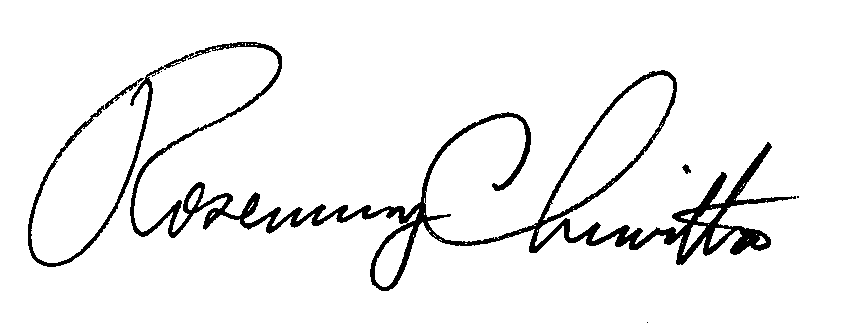 Rosemary ChiavettaSecretaryRC:wjz